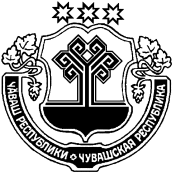 О внесении изменения в административный регламент администрации Шимусского сельского поселения Янтиковского района Чувашской РеспубликиРуководствуясь с Федеральным законом от 29.12.2017 № 479-ФЗ «О внесении изменений в Федеральный закон «Об организации предоставления государственных и муниципальных услуг», Федеральным законом от 27 июля 2010 № 210-ФЗ «Об организации представления государственных и муниципальных услуг», администрация Шимкусского сельского поселения  п о с т а н о в л я е т:1. Внести в административный регламент Шимкусского сельского поселения по предоставлению муниципальной услуги «Присвоение адресов объектам адресации, изменение, аннулирование адресов», утвержденный постановлением администрации Шимкусского сельского поселения Янтиковского района Чувашской Республики от 25.10.2017 № 72, следующее изменение:1) абзац 4 пункта 1.2. изложить в следующей редакции«От имени членов садоводческого или огороднического некоммерческого товарищества с заявлением вправе обратиться представитель товарищества, уполномоченный на подачу такого заявления принятым решением общего собрания членов такого товарищества.».     2. Настоящее постановление вступает в силу после его официального опубликования.Глава Шимкусского сельского поселения                                  П.И. ЗахаровЧУВАШСКАЯ РЕСПУБЛИКА ЯНТИКОВСКИЙ РАЙОН  ЧĂВАШ РЕСПУБЛИКИТĂВАЙ РАЙОНĚАДМИНИСТРАЦИЯ ШИМКУССКОГО СЕЛЬСКОГОПОСЕЛЕНИЯ ПОСТАНОВЛЕНИЕ30 сентября 2020 г.  № 43село ШимкусыТУРИКАС ТУШКИЛ ЯЛПОСЕЛЕНИЙĚНАДМИНИСТРАЦИЙĚЙЫШĂНУ30 сентябрь 2020 ç. 43 №Турикас Тушкил ялě